Promo video about the project: https://www.youtube.com/watch?v=WzKAIo6llCo&fbclid=IwAR1j5vutEy4I5RH8pzLlXWHP1HFb3CiC6Cnr9PnjAQrVCrWL2vxdoTLdZHM 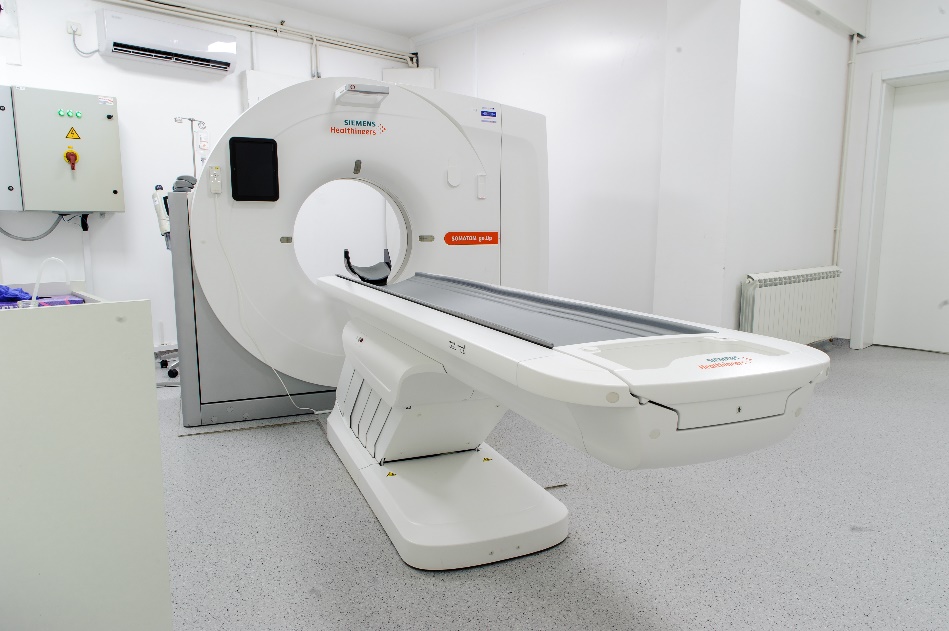 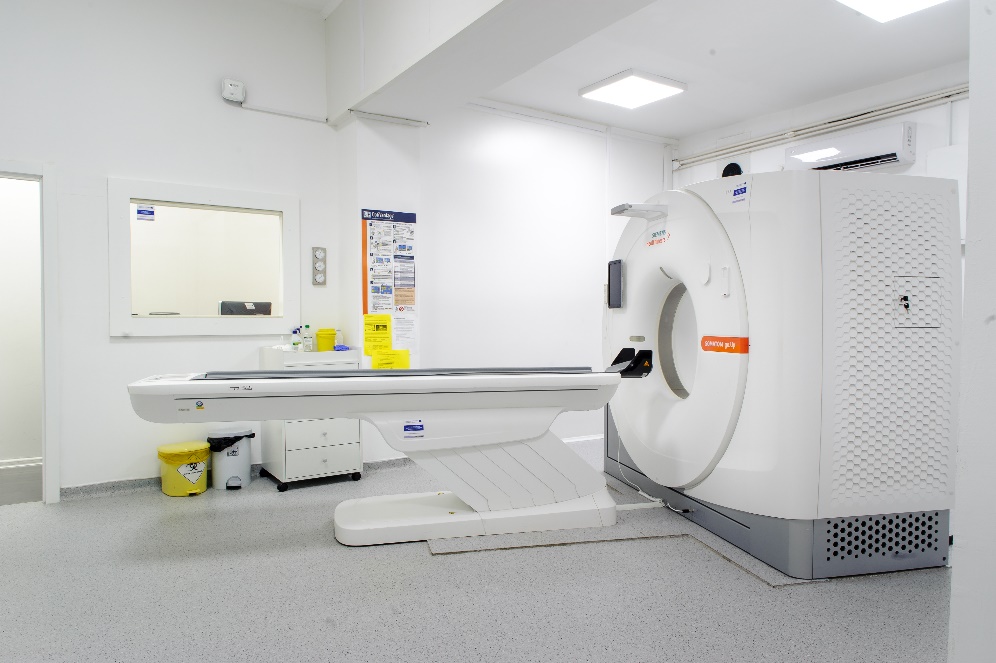 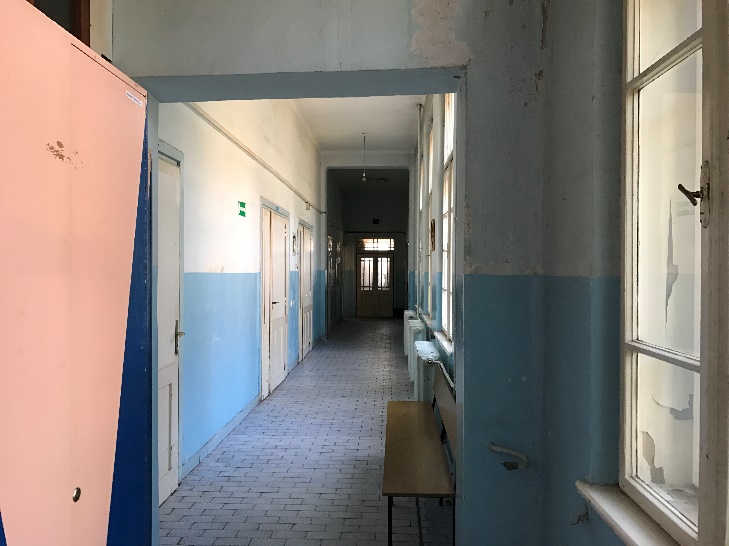 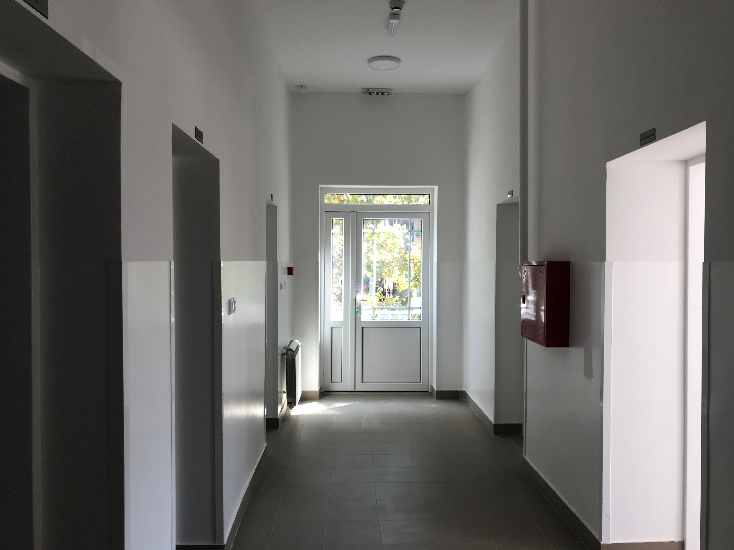 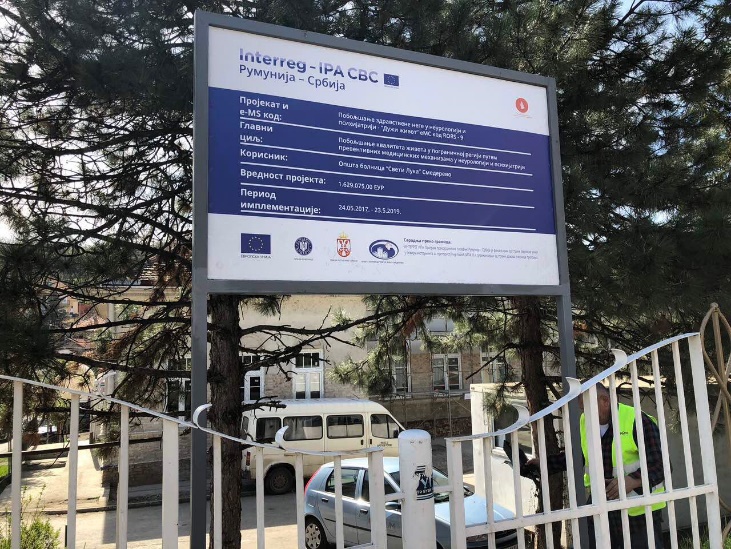 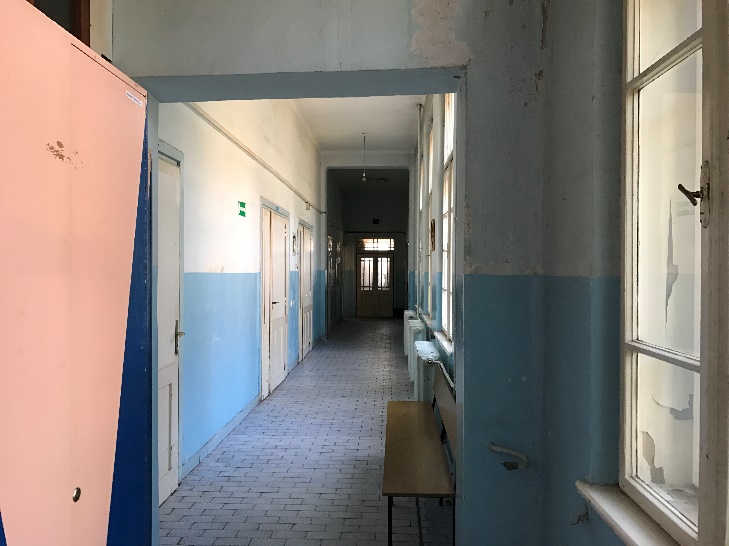 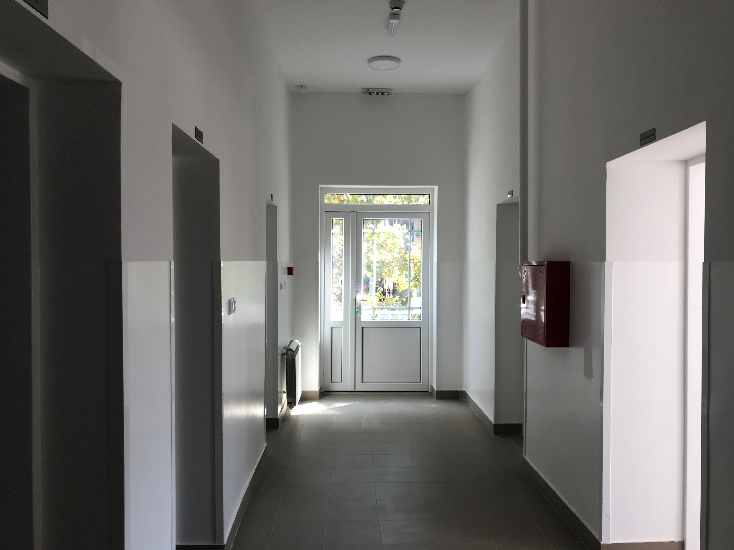 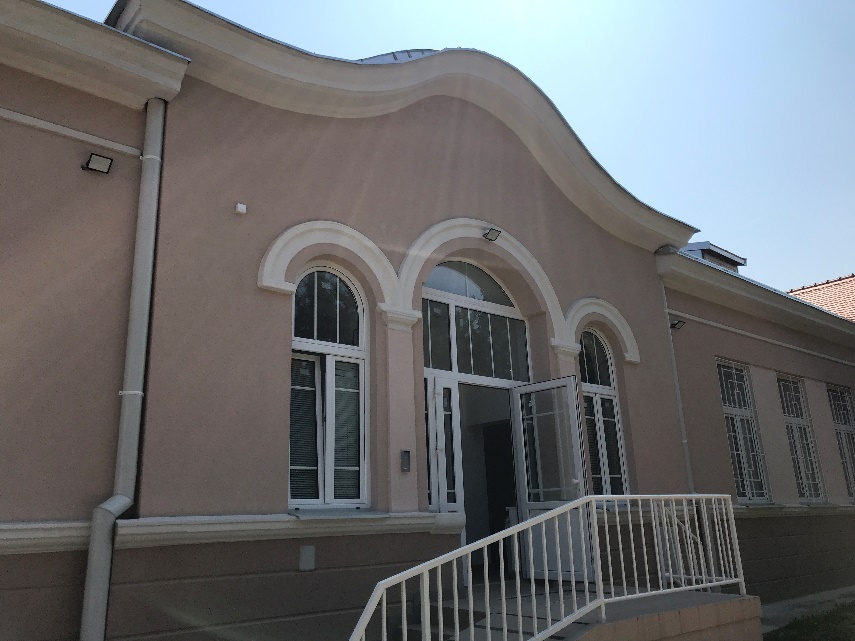 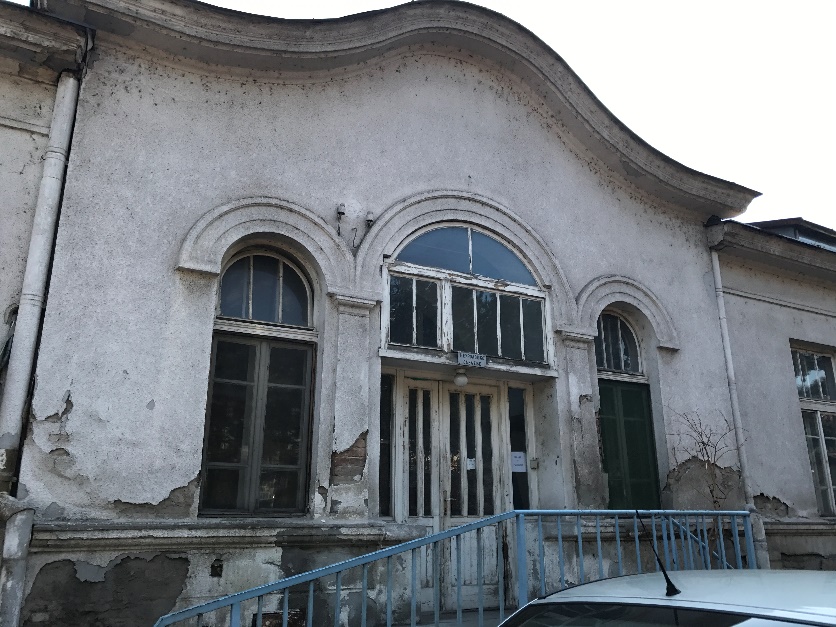 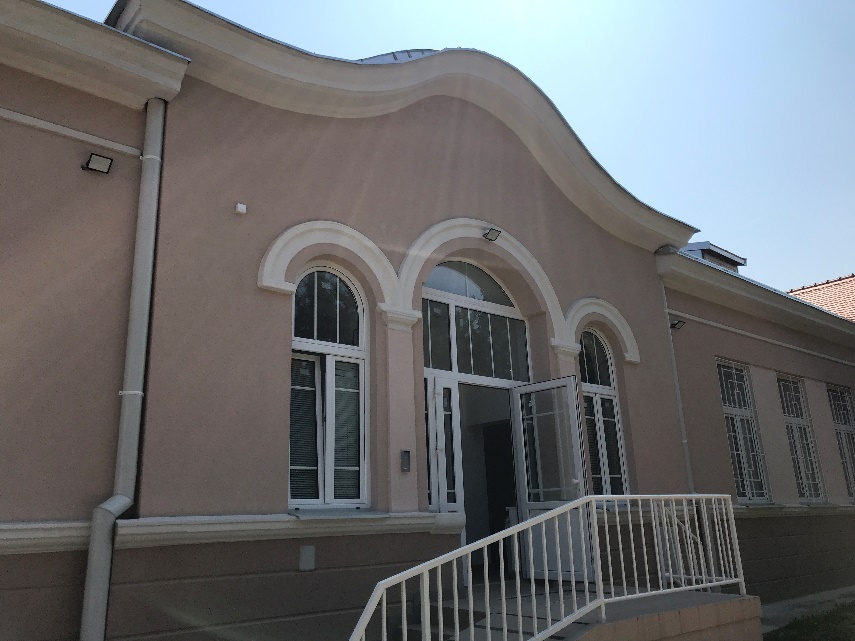 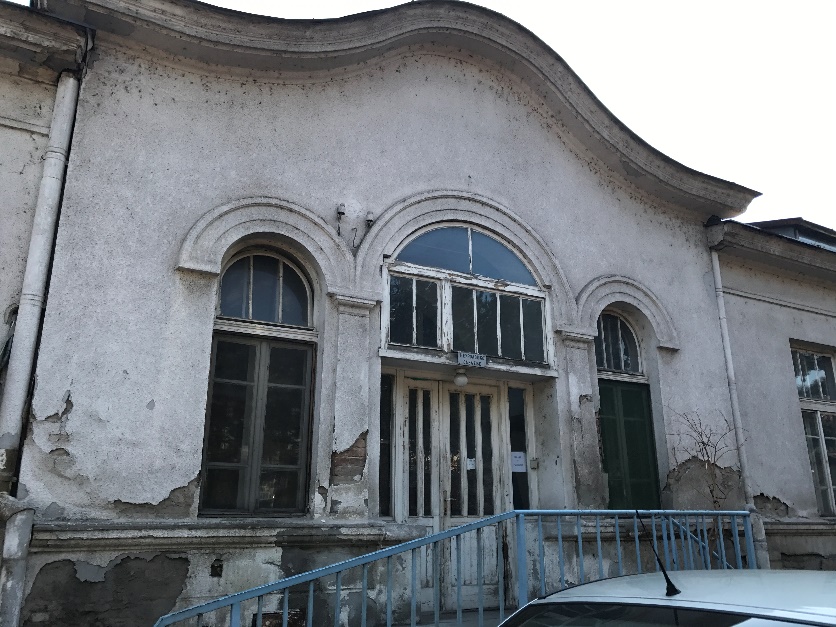 Project informationProject informationProject informationCALL FOR PROPOSALS1e-MS Code:RORS-9PRIORITY AXIS:1 Employment promotion and basic services strengthening for an inclusive growthOBJECTIVE:1.2 Health and social infrastructurePROJECT TITLE:Improved health care in neurology and psychiatry – longer lifeACRONYM:IHCDURATION:24.05.2017 – 23.05.2019 (24 Months)Interreg-IPAFUNDS CONTRACTED:€1.384.713,75TOTAL FUNDS CONTRACTED:€1.629.075,00ABSORBTION RATE (%):99,12%PROJECT OBJECTIVE(S):Creating conditions for timely preventive action in situations of psychiatric and neurological diseases that cause death and / or long-term incapacity for work in the border region Romania – Serbia.Providing quality Health Care through revitalization and equipping of Hospital facilities in the border region.Establishing continuous cooperation among Health Care institutions in the border region.SHORT DESCRIPTION OF THE PROJECT:Atherosclerosis as a leading cause of Stroke, and Stroke as a one of the most common causes of death and work incapacity, were recognized by the EU health bodies. Several protocols, strategies and projects initiated and financed by the EU Commission and other EU bodies, prove the necessity of joint efforts on the successful diagnostic, treatment and above all prevention of these neurological diseases.At the same time, initiatives for introducing cross-border health care were present in EU since the late 90ties, by the development of a legal framework to enable cross-border care for citizens.Due to the prevention and timely reaction on Stroke, many lives could be saved, and the ability to work quickly restored. This was the main challenge of this project which was jointly solved by involving experts from both sides of the border.The main results of the project were the purchasing and utilization of the necessary equipment in all three partner institutions, as well as the development of scientific documents, new protocols and techniques for reliable, non-invasive and inexpensive diagnosis that could be included in a battery of tests for the early screening of vascular cognitive impairment, the prevention, especially in rural areas, by using the Mobile Prevention Diagnostic System, the Cooperation e-health platform supported with newly purchased equipment.The cross-border project team, composed of neurology and psychiatry experts from both countries were involved in all stages of the project, backed by a well-equipped laboratory of cervical-cerebral Doppler ultrasonography. Cervical and cerebral echo-Doppler evaluations were performed. The team used advanced equipment (brain CT, brain MRI) allowing the thorough investigation of ischemic stroke patients. This equipment was selected in order to ensure the improvement of the team`s performance in the cervical and cerebral Doppler ultrasonography field.DEGREE OF ACHIEVEMENT OF INDICATORS:18.028 Citizens involved in project activities in social health care services – 150%4 Investments in health care and social services infrastructure – 100%303.994,00 Population covered by improved health services- 136%312.192,00 Number of participants in projects promoting gender equality, equal opportunities and social inclusion across borders – 147%RESULTS ACHIEVED:Revitalization of the facilities of Neurological Department of “Sveti Luka” Hospital from SmederevoThree health care institutions equipped with:  1 CT scanner1 Set of material for isolation1 Passenger car1 Additional CT scanner workstation2 sets of MPD equipment 3 Ultrasound system sets 1 EMG1 EEG3 sets of IT equipment12 Round table implemented in Timisoara, Vrsac and SmederevoPrinted 500 copies of the book “Vascular cognitive impairment”1 Cooperation e-health platform1300 mobile team’s visits  6 scientific articles published and 5 protocols signedPartnership informationCOUNTRYCOUNTY/DISTRICTBUDGET(EURO)CONTACT DETAILSLEAD PARTNER:Special Hospital for Psychiatric Diseases “Dr Slavoljub Bakalović”,SerbiaSouth Banat650.265,00Podvršanska no.13,26300 Vršactel. +381 13 833 225mail: npbvrsac@gmail.com PARTNER 2:“Victor Babes” University of Medicine and Pharmacy TimisoaraRomaniaTimis238.035,002A Eftimie Murgu Square, 300041, TimisoaraTel: +40 256 293 389E-mail: rectorat@umft.ro PARTNER 3:General Hospital “Sveti Luka” SmederevoSerbiaPodunavski740.775,0051 Kneza Mihajla, 11300 SmederevoTel: 0038163304602E-mail: nedadjordjevic66@yahoo.com 